Antroji nuotolinio ugdymo savaitė.              Ikimokyklinio ugdymo  „Kačiukų“ gr. ugdytinių veikla belaukiant Velykų.              Darėme štampukus  iš įvairių medžiagų :štampavome kiškučius, kiaušinukus. Aplikavome popieriumi ir dažais.              Velykinius viščiukus darėme iš rankutės iškarpų, piešėme su šakute.              Kiti margučius siuvinėjo.              Siunčiau daineles, pasakėles, filmukų video ,internetines nuorodas.              Grįžtamasis ryšys buvo toks gausus, kad galima būtų sukurti Velykinį koliažą.                                                                              IU mokytoja Salomėja Žaliauskienė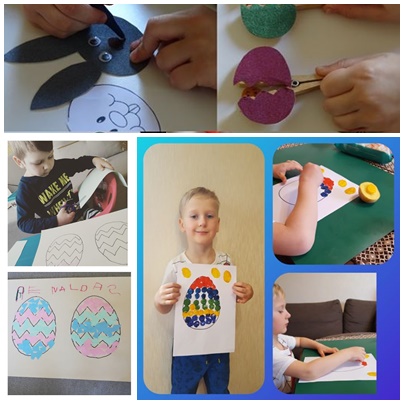 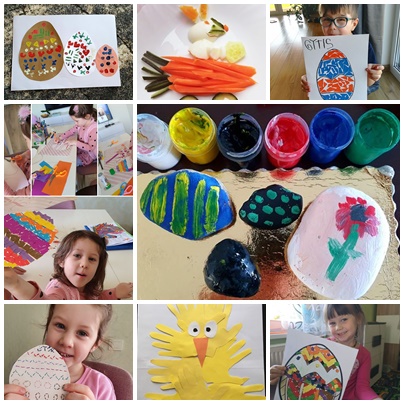 